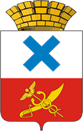 Глава Городского округа «город Ирбит»Свердловской области ПОСТАНОВЛЕНИЕот  21  февраля 2023 года № 24 -ПГ г. ИрбитО разграничении полномочий между органами местного самоуправления Городского округа «город Ирбит» Свердловской области по участию в профилактике терроризма, а также минимизации и (или) ликвидациипоследствий его проявленийВ соответствии с Федеральным законом от 06 октября 2003 года № 131-ФЗ «Об общих принципах организации местного самоуправления в Российской Федерации», Федеральным законом от 06 марта 2006 года № 35-ФЗ «О противодействии терроризму», подпунктом 2 пункта 2 распоряжения Губернатора Свердловской области от 20.01.2023 № 12-РГ «О реализации решений антитеррористической комиссии в Свердловской области», руководствуясь статьей 27 Устава Городского округа «город Ирбит» Свердловской областиПОСТАНОВЛЯЮ:1. Утвердить разграничение полномочий деятельности органов местного самоуправления Городского округа «город Ирбит» Свердловской области по участию в профилактике терроризма, а также в минимизации и (или) ликвидации последствий его проявлений (прилагается).2. Контроль за исполнением настоящего постановления оставляю за собой.3. Отделу организационной работы и документообеспечения администрации Городского округа «город Ирбит» Свердловской области разместить настоящее постановление на официальном сайте администрации Городского округа «город Ирбит» Свердловской области (www.moirbit.ru).Глава Городского округа «город Ирбит» Свердловской области                                                                    Н.В. ЮдинПриложение к постановлению главы Городского округа «город Ирбит» Свердловской областиот 21 февраля 2023 года № 24-ПГПОЛНОМОЧИЯдеятельности органов местного самоуправления Городского округа «город Ирбит» Свердловской области по участию в профилактике терроризма, а также в минимизации и (или) ликвидации последствий его проявлений1. Общие положенияПолномочия органов местного самоуправления (далее - ОМС) Городского округа «город Ирбит» Свердловской области в области противодействия терроризму в качестве общей нормы, предусматривающей участие в профилактике терроризма, а также в минимизации и (или) ликвидации последствий его проявлений в своих границах при решении вопросов местного значения закреплено в статьях 14-16 Федерального закона от 06.10.2003 № 131-ФЗ «Об общих принципах организации местного самоуправления в Российской Федерации».Полномочия ОМС в области противодействия терроризму конкретизированы Федеральным законом от 06.07.2016 № 374-ФЗ «О внесении изменений в Федеральный закон «О противодействии терроризму» и отдельные законодательные акты Российской Федерации в части установления дополнительных мер противодействия терроризму и обеспечения общественной безопасности», которым Федеральный закон от 06.03.2006 № 35-ФЗ «О противодействии терроризму» (далее - ФЗ № 35) дополнен статьей 5.2, содержащей перечень соответствующих полномочий.Полномочия ОМС затрагивают вопросы разработки и реализации муниципальных программ в области профилактики терроризма, а также минимизации и (или) ликвидации последствий его проявлений, противодействия идеологии терроризма, участия в мероприятиях, организуемых органами исполнительной власти субъектов Российской Федерации в области противодействия терроризму, и ряд других вопросов, связанных с полномочиями органов исполнительной власти субъектов Российской Федерации, установленных статьей 5.1 ФЗ № 35, а также с полномочиями федеральных органов исполнительной власти в этой области.Также ОМС наделены полномочиями в области антитеррористической защищенности (далее - АТЗ) мест массового пребывания людей (далее - ММПЛ) - определение перечня ММПЛ в пределах территории Городского округа «город Ирбит» Свердловской области, осуществление организационных мероприятий по обеспечению АТЗ ММПЛ.Законодательством Российской Федерации на муниципальные образования, как на собственников принадлежащих им объектов, возлагается обязанность по обеспечению выполнения требований к их АТЗ.Данное регулирование основывается на норме пункта 4 статьи 5.2 ФЗ № 35 и находит свое развитие в актах Правительства Российской Федерации, принятых в соответствии с постановлением Правительства Российской Федерации от 25.12.2013 № 1244 «Об антитеррористической защищенности объектов (территорий)».Закрепление полномочий ОМС Городского округа «город Ирбит» Свердловской области, предусмотренных статьей 5.2 ФЗ     № 35 направлено на надлежащее решение задач в области профилактики терроризма, а также минимизации и (или) ликвидации его последствий и способствует активному задействованию в ней всех ОМС муниципального образования (далее – МО). Оно позволяет обеспечить на плановой основе, своевременное принятие необходимых мер по профилактике терроризма, а также минимизации и (или) ликвидации его последствий в МО.Закрепление конкретных полномочий ОМС в Уставе Городского округа «город Ирбит» Свердловской области служит основанием для фиксации полномочий и соответствующих функций в положениях об ОМС, их структурных подразделениях и подведомственных им учреждениях, а также должностных инструкциях муниципальных служащих обязанностей и прав по проведению мероприятий в области профилактики терроризма, а также минимизации и (или) ликвидации его последствий, а также упростит осуществление контроля над деятельностью ОМС Городского округа «город Ирбит» Свердловской области и их должностных лиц, положительно скажется на исполнительской дисциплине, качестве управления и повышением адресности проводимых мероприятий в области профилактики терроризма, а также минимизации и (или) ликвидации его последствий.В соответствии с Уставом Городского округа «город Ирбит» Свердловской области (далее - ГО г. Ирбит) структуру органов местного самоуправления городского округа составляют:1) Дума ГО г. Ирбит;2) Глава ГО г. Ирбит;3) Администрация ГО г. Ирбит;4) Управление образованием ГО г. Ирбит;5) Управление культуры, физической культуры и спорта ГО г. Ирбит;6) Контрольно-счетная палата ГО г. Ирбит.Не допускается отнесение к полномочиям ОМС полномочий, не предусмотренных законодательством Российской Федерации в области противодействия терроризму.2. Полномочия деятельности органов местного самоуправления Городского округа «город Ирбит» Свердловской области по участию в профилактике терроризма, а также в минимизации и (или) ликвидации последствий его проявлений№ п/пМеры, осуществляемые ОМС МО в области профилактики терроризма, минимизации и (или) ликвидации последствий его проявленийОтветственный за выполнениеОтветственный за выполнениеОтветственный за выполнениеОтветственный за выполнениеОтветственный за выполнениеОтветственный за выполнениеОтветственный за выполнениеОтветственный за выполнение№ п/пМеры, осуществляемые ОМС МО в области профилактики терроризма, минимизации и (или) ликвидации последствий его проявленийДума ГО г. ИрбитГлава ГО г. ИрбитАдминистрация ГО г. ИрбитАдминистрация ГО г. ИрбитАдминистрация ГО г. ИрбитУправление образованием ГО г. ИрбитУправление культуры, физической культуры и спорта ГО г. ИрбитКонтрольно-счетная палата ГО г. Ирбит1. В сфере разработки и реализации муниципальных программ в области профилактики терроризма, а также минимизации и(или) ликвидации последствии его проявлении ОМС  Городского округа «город Ирбит» Свердловской области в пределах своей компетенции осуществляют:1. В сфере разработки и реализации муниципальных программ в области профилактики терроризма, а также минимизации и(или) ликвидации последствии его проявлении ОМС  Городского округа «город Ирбит» Свердловской области в пределах своей компетенции осуществляют:1. В сфере разработки и реализации муниципальных программ в области профилактики терроризма, а также минимизации и(или) ликвидации последствии его проявлении ОМС  Городского округа «город Ирбит» Свердловской области в пределах своей компетенции осуществляют:1. В сфере разработки и реализации муниципальных программ в области профилактики терроризма, а также минимизации и(или) ликвидации последствии его проявлении ОМС  Городского округа «город Ирбит» Свердловской области в пределах своей компетенции осуществляют:1. В сфере разработки и реализации муниципальных программ в области профилактики терроризма, а также минимизации и(или) ликвидации последствии его проявлении ОМС  Городского округа «город Ирбит» Свердловской области в пределах своей компетенции осуществляют:1. В сфере разработки и реализации муниципальных программ в области профилактики терроризма, а также минимизации и(или) ликвидации последствии его проявлении ОМС  Городского округа «город Ирбит» Свердловской области в пределах своей компетенции осуществляют:1. В сфере разработки и реализации муниципальных программ в области профилактики терроризма, а также минимизации и(или) ликвидации последствии его проявлении ОМС  Городского округа «город Ирбит» Свердловской области в пределах своей компетенции осуществляют:1. В сфере разработки и реализации муниципальных программ в области профилактики терроризма, а также минимизации и(или) ликвидации последствии его проявлении ОМС  Городского округа «город Ирбит» Свердловской области в пределах своей компетенции осуществляют:1. В сфере разработки и реализации муниципальных программ в области профилактики терроризма, а также минимизации и(или) ликвидации последствии его проявлении ОМС  Городского округа «город Ирбит» Свердловской области в пределах своей компетенции осуществляют:1. В сфере разработки и реализации муниципальных программ в области профилактики терроризма, а также минимизации и(или) ликвидации последствии его проявлении ОМС  Городского округа «город Ирбит» Свердловской области в пределах своей компетенции осуществляют:1.1Оценку результатов принятых мер, реализованных муниципальных программ в области профилактики терроризма, минимизации и (или) ликвидации последствий его проявлений;Председатель Думы ГО г. ИрбитГлава ГО г. ИрбитГлава ГО г. ИрбитГлава ГО г. ИрбитПервый заместитель главы администрации ГО г. ИрбитНачальник Управления образованием ГО г. ИрбитНачальник Управления культуры, физической культуры и спорта ГО г. ИрбитПредседатель контрольно-счетной палаты ГО г. Ирбит 1.2Подготовку предложений по корректировке принимаемых мер, реализуемых муниципальных программ в области профилактики терроризма, минимизации и (или) ликвидации последствий его проявлений;Председатель Думы ГО г. ИрбитГлава ГО г. ИрбитГлава ГО г. ИрбитГлава ГО г. ИрбитПервый заместитель главы администрации ГО г. Ирбит, начальник отдела гражданской защиты и общественной безопасности администрации ГО г. Ирбит Начальник Управления образованием ГО г. ИрбитНачальник Управления культуры, физической культуры и спорта ГО г. ИрбитПредседатель контрольно-счетной палаты ГО г. Ирбит1.3.Организацию разработки системы мер по профилактике терроризма, минимизации и (или) ликвидации последствий его проявлений;Председатель Думы ГО г. ИрбитГлава ГО г. ИрбитГлава ГО г. ИрбитГлава ГО г. ИрбитПервый заместитель главы администрации ГО г. ИрбитНачальник Управления образованием ГО г. ИрбитНачальник Управления культуры, физической культуры и спорта ГО г. Ирбит1.4.Осуществление контроля за мероприятиями по исполнению действующих муниципальных программ в области профилактики терроризма, минимизации и (или) ликвидации последствий его проявлений.Председатель Думы ГО г. ИрбитГлава ГО г. ИрбитГлава ГО г. ИрбитГлава ГО г. ИрбитПервый заместитель главы администрации ГО г. ИрбитНачальник Управления образованием ГО г. ИрбитНачальник Управления культуры, физической культуры и спорта ГО г. Ирбит2. В сфере организации и проведения в ГО г. Ирбит информационно-пропагандистских мероприятий по разъяснению сущности терроризма и его общественной опасности, а также по формированию у граждан неприятия идеологии терроризма, в том числе путем распространения информационных материалов, печатной продукции, проведения разъяснительной работы и иных мероприятий ОМС МО в пределах своей компетенции осуществляют:2. В сфере организации и проведения в ГО г. Ирбит информационно-пропагандистских мероприятий по разъяснению сущности терроризма и его общественной опасности, а также по формированию у граждан неприятия идеологии терроризма, в том числе путем распространения информационных материалов, печатной продукции, проведения разъяснительной работы и иных мероприятий ОМС МО в пределах своей компетенции осуществляют:2. В сфере организации и проведения в ГО г. Ирбит информационно-пропагандистских мероприятий по разъяснению сущности терроризма и его общественной опасности, а также по формированию у граждан неприятия идеологии терроризма, в том числе путем распространения информационных материалов, печатной продукции, проведения разъяснительной работы и иных мероприятий ОМС МО в пределах своей компетенции осуществляют:2. В сфере организации и проведения в ГО г. Ирбит информационно-пропагандистских мероприятий по разъяснению сущности терроризма и его общественной опасности, а также по формированию у граждан неприятия идеологии терроризма, в том числе путем распространения информационных материалов, печатной продукции, проведения разъяснительной работы и иных мероприятий ОМС МО в пределах своей компетенции осуществляют:2. В сфере организации и проведения в ГО г. Ирбит информационно-пропагандистских мероприятий по разъяснению сущности терроризма и его общественной опасности, а также по формированию у граждан неприятия идеологии терроризма, в том числе путем распространения информационных материалов, печатной продукции, проведения разъяснительной работы и иных мероприятий ОМС МО в пределах своей компетенции осуществляют:2. В сфере организации и проведения в ГО г. Ирбит информационно-пропагандистских мероприятий по разъяснению сущности терроризма и его общественной опасности, а также по формированию у граждан неприятия идеологии терроризма, в том числе путем распространения информационных материалов, печатной продукции, проведения разъяснительной работы и иных мероприятий ОМС МО в пределах своей компетенции осуществляют:2. В сфере организации и проведения в ГО г. Ирбит информационно-пропагандистских мероприятий по разъяснению сущности терроризма и его общественной опасности, а также по формированию у граждан неприятия идеологии терроризма, в том числе путем распространения информационных материалов, печатной продукции, проведения разъяснительной работы и иных мероприятий ОМС МО в пределах своей компетенции осуществляют:2. В сфере организации и проведения в ГО г. Ирбит информационно-пропагандистских мероприятий по разъяснению сущности терроризма и его общественной опасности, а также по формированию у граждан неприятия идеологии терроризма, в том числе путем распространения информационных материалов, печатной продукции, проведения разъяснительной работы и иных мероприятий ОМС МО в пределах своей компетенции осуществляют:2. В сфере организации и проведения в ГО г. Ирбит информационно-пропагандистских мероприятий по разъяснению сущности терроризма и его общественной опасности, а также по формированию у граждан неприятия идеологии терроризма, в том числе путем распространения информационных материалов, печатной продукции, проведения разъяснительной работы и иных мероприятий ОМС МО в пределах своей компетенции осуществляют:2. В сфере организации и проведения в ГО г. Ирбит информационно-пропагандистских мероприятий по разъяснению сущности терроризма и его общественной опасности, а также по формированию у граждан неприятия идеологии терроризма, в том числе путем распространения информационных материалов, печатной продукции, проведения разъяснительной работы и иных мероприятий ОМС МО в пределах своей компетенции осуществляют:2.1.Организацию и проведение анализа общественно- политической обстановки на территории ГО г. Ирбит;Председатель Думы ГО г. ИрбитГлава ГО г. ИрбитГлава ГО г. ИрбитГлава ГО г. ИрбитПервый заместитель главы администрации ГО г. Ирбит, начальник отдела гражданской защиты и общественной безопасности администрации ГО г. Ирбит Начальник Управления образованием ГО г. ИрбитНачальник Управления культуры, физической культуры и спорта ГО г. Ирбит2.2.Организацию изготовления и распространения информационно-агитационных материалов, баннеров, буклетов, брошюр, кино- и видеоматериалов, разъясняющих сущность терроризма и его общественную опасность;Председатель Думы ГО г. ИрбитГлава ГО г. ИрбитГлава ГО г. ИрбитГлава ГО г. ИрбитНачальник Управления образованием ГО г. ИрбитНачальник Управления культуры, физической культуры и спорта ГО г. Ирбит2.3.Организацию, участие и проведение в подведомственных учреждениях разъяснительной работы в форме лекций, семинаров, тематических встреч с различными категориями граждан, с привлечением представителей духовенства;Председатель Думы ГО г. ИрбитГлава ГО г. ИрбитГлава ГО г. ИрбитГлава ГО г. ИрбитПервый заместитель главы администрации ГО г. Ирбит, начальник отдела гражданской защиты и общественной безопасности администрации ГО г. ИрбитНачальник Управления образованием ГО г. ИрбитНачальник Управления культуры, физической культуры и спорта ГО г. Ирбит2.4.Организацию разработки и размещения в средствах массовой информации тематических статей, передач по вопросам профилактики терроризма;Председатель Думы ГО г. ИрбитГлава ГО г. ИрбитГлава ГО г. ИрбитГлава ГО г. ИрбитПервый заместитель главы администрации ГО г. ИрбитНачальник Управления образованием ГО г. ИрбитНачальник Управления культуры, физической культуры и спорта ГО г. Ирбит2.5.Организацию оборудования информационными стендами подведомственные организации для размещения на них информации о действиях граждан при возникновении угрозы или совершениитеррористического акта, о контактных телефонах, телефонах доверия правоохранительных органов и специальных служб, расположенных на территории ГОг. Ирбит;Глава ГО г. ИрбитГлава ГО г. ИрбитГлава ГО г. ИрбитПервый заместитель главы администрации ГО г. ИрбитНачальник Управления образованием ГО г. ИрбитНачальник Управления культуры, физической культуры и спорта ГО г. Ирбит2.6.Организацию адресно-профилактической работы с выделенной категорией граждан;Председатель Думы ГО г. ИрбитГлава ГО г. ИрбитГлава ГО г. ИрбитГлава ГО г. ИрбитПервый заместитель главы администрации ГО г. Ирбит начальник отдела гражданской защиты и общественной безопасности администрации ГО г. Ирбит Начальник Управления образованием ГО г. ИрбитНачальник Управления культуры, физической культуры и спорта ГО г. Ирбит2.7.Организацию проведения лекций, семинаров по разъяснению сущности терроризма, тематических встреч с несовершеннолетними и молодежью, проживающими на территории ГОг. Ирбит и участие в них.Председатель Думы ГО г. ИрбитГлава ГО г. ИрбитГлава ГО г. ИрбитГлава ГО г. ИрбитПервый заместитель главы администрации ГО г. Ирбит, начальник отдела гражданской защиты и общественной безопасности администрации ГО г. Ирбит Начальник Управления образованием ГО г. ИрбитНачальник Управления культуры, физической культуры и спорта ГО г. Ирбит3. В сфере участия в мероприятиях по профилактике терроризма, а также по минимизации и (или) ликвидации последствий его проявлений, организуемых территориальными органами федеральных органов исполнительной власти и (или) исполнительными органами государственной власти Свердловской области ОМС МО в пределах своей компетенции осуществляют:3. В сфере участия в мероприятиях по профилактике терроризма, а также по минимизации и (или) ликвидации последствий его проявлений, организуемых территориальными органами федеральных органов исполнительной власти и (или) исполнительными органами государственной власти Свердловской области ОМС МО в пределах своей компетенции осуществляют:3. В сфере участия в мероприятиях по профилактике терроризма, а также по минимизации и (или) ликвидации последствий его проявлений, организуемых территориальными органами федеральных органов исполнительной власти и (или) исполнительными органами государственной власти Свердловской области ОМС МО в пределах своей компетенции осуществляют:3. В сфере участия в мероприятиях по профилактике терроризма, а также по минимизации и (или) ликвидации последствий его проявлений, организуемых территориальными органами федеральных органов исполнительной власти и (или) исполнительными органами государственной власти Свердловской области ОМС МО в пределах своей компетенции осуществляют:3. В сфере участия в мероприятиях по профилактике терроризма, а также по минимизации и (или) ликвидации последствий его проявлений, организуемых территориальными органами федеральных органов исполнительной власти и (или) исполнительными органами государственной власти Свердловской области ОМС МО в пределах своей компетенции осуществляют:3. В сфере участия в мероприятиях по профилактике терроризма, а также по минимизации и (или) ликвидации последствий его проявлений, организуемых территориальными органами федеральных органов исполнительной власти и (или) исполнительными органами государственной власти Свердловской области ОМС МО в пределах своей компетенции осуществляют:3. В сфере участия в мероприятиях по профилактике терроризма, а также по минимизации и (или) ликвидации последствий его проявлений, организуемых территориальными органами федеральных органов исполнительной власти и (или) исполнительными органами государственной власти Свердловской области ОМС МО в пределах своей компетенции осуществляют:3. В сфере участия в мероприятиях по профилактике терроризма, а также по минимизации и (или) ликвидации последствий его проявлений, организуемых территориальными органами федеральных органов исполнительной власти и (или) исполнительными органами государственной власти Свердловской области ОМС МО в пределах своей компетенции осуществляют:3. В сфере участия в мероприятиях по профилактике терроризма, а также по минимизации и (или) ликвидации последствий его проявлений, организуемых территориальными органами федеральных органов исполнительной власти и (или) исполнительными органами государственной власти Свердловской области ОМС МО в пределах своей компетенции осуществляют:3. В сфере участия в мероприятиях по профилактике терроризма, а также по минимизации и (или) ликвидации последствий его проявлений, организуемых территориальными органами федеральных органов исполнительной власти и (или) исполнительными органами государственной власти Свердловской области ОМС МО в пределах своей компетенции осуществляют:3.1.Взаимообмен информацией с территориальными органами федеральных органов исполнительной власти и (или) исполнительными органами государственной власти Свердловской области;Председатель Думы ГО г. ИрбитГлава ГО г. ИрбитГлава ГО г. ИрбитПервый заместитель главы администрации ГО г. Ирбит, начальник отдела гражданской защиты и общественной безопасности администрации ГО г. ИрбитПервый заместитель главы администрации ГО г. Ирбит, начальник отдела гражданской защиты и общественной безопасности администрации ГО г. ИрбитНачальник Управления образованием ГО г. ИрбитНачальник Управления культуры, физической культуры и спорта ГО г. Ирбит3.2.Организацию и осуществление мониторинга состояния политических, социально-экономических и иных процессов, оказывающих влияние на ситуацию в области противодействия терроризму на территории Городского округа «город Ирбит» Свердловской области;Глава ГО г. ИрбитГлава ГО г. ИрбитНачальник отдела гражданской защиты и общественной безопасности администрации ГО г. ИрбитНачальник отдела гражданской защиты и общественной безопасности администрации ГО г. Ирбит3.3.Организацию, подготовку и обеспечение проведения антитеррористических учений и тренировок в соответствии с утвержденными планами;Глава ГО г. ИрбитГлава ГО г. ИрбитПервый заместитель главы администрации ГО г. Ирбит, начальник отдела гражданской защиты и общественной безопасности администрации ГО г. ИрбитПервый заместитель главы администрации ГО г. Ирбит, начальник отдела гражданской защиты и общественной безопасности администрации ГО г. ИрбитНачальник Управления образованием ГО г. ИрбитНачальник Управления культуры, физической культуры и спорта ГО г. Ирбит3.4.Организацию деятельности комиссий по обследованию и категорированию объектов (территорий) включенных в соответствующий перечень объектов (территорий), расположенных в пределах территории ГО г. Ирбит и подлежащих категорированию в интересах их АТЗ;Глава ГО г. ИрбитГлава ГО г. ИрбитПервый заместитель главы администрации ГО г. ИрбитПервый заместитель главы администрации ГО г. ИрбитНачальник Управления образованием ГО г. ИрбитНачальник Управления культуры, физической культуры и спорта ГО г. Ирбит3.5.Организацию работы по разъяснению сущности терроризма и преследовании уголовным законодательством за участие в террористической деятельности гражданам проживающим на территории ГО г. Ирбит; Председатель Думы ГО г. ИрбитГлава ГО г. ИрбитГлава ГО г. ИрбитПервый заместитель главы администрации ГО г. Ирбит, начальник отдела гражданской защиты и общественной безопасности администрации ГО г. ИрбитПервый заместитель главы администрации ГО г. Ирбит, начальник отдела гражданской защиты и общественной безопасности администрации ГО г. ИрбитНачальник Управления образованием ГО г. ИрбитНачальник Управления культуры, физической культуры и спорта ГО г. Ирбит3.6.Участие в соответствии со своей компетенцией в ликвидации (минимизации) последствий совершенных террористических актов на территории ГО г. Ирбит и объектах муниципальной собственности.Председатель Думы ГО г. ИрбитГлава ГО г. ИрбитГлава ГО г. ИрбитПервый заместитель главы администрации ГО г. Ирбит, начальник отдела гражданской защиты и общественной безопасности администрации ГО г. ИрбитПервый заместитель главы администрации ГО г. Ирбит, начальник отдела гражданской защиты и общественной безопасности администрации ГО г. Ирбит4. В сфере обеспечения выполнения требований к АТЗ объектов, находящихся в муниципальной собственности или в ведении ОМС МО в пределах своей компетенции, осуществляют:4. В сфере обеспечения выполнения требований к АТЗ объектов, находящихся в муниципальной собственности или в ведении ОМС МО в пределах своей компетенции, осуществляют:4. В сфере обеспечения выполнения требований к АТЗ объектов, находящихся в муниципальной собственности или в ведении ОМС МО в пределах своей компетенции, осуществляют:4. В сфере обеспечения выполнения требований к АТЗ объектов, находящихся в муниципальной собственности или в ведении ОМС МО в пределах своей компетенции, осуществляют:4. В сфере обеспечения выполнения требований к АТЗ объектов, находящихся в муниципальной собственности или в ведении ОМС МО в пределах своей компетенции, осуществляют:4. В сфере обеспечения выполнения требований к АТЗ объектов, находящихся в муниципальной собственности или в ведении ОМС МО в пределах своей компетенции, осуществляют:4. В сфере обеспечения выполнения требований к АТЗ объектов, находящихся в муниципальной собственности или в ведении ОМС МО в пределах своей компетенции, осуществляют:4. В сфере обеспечения выполнения требований к АТЗ объектов, находящихся в муниципальной собственности или в ведении ОМС МО в пределах своей компетенции, осуществляют:4. В сфере обеспечения выполнения требований к АТЗ объектов, находящихся в муниципальной собственности или в ведении ОМС МО в пределах своей компетенции, осуществляют:4. В сфере обеспечения выполнения требований к АТЗ объектов, находящихся в муниципальной собственности или в ведении ОМС МО в пределах своей компетенции, осуществляют:4.1.Определение Перечня объектов (территорий) подлежащих АТЗ, находящихся в муниципальной собственности;Первый заместитель главы администрации ГО г. Ирбит, начальник отдела гражданской защиты и общественной безопасности администрации ГО г. ИрбитПервый заместитель главы администрации ГО г. Ирбит, начальник отдела гражданской защиты и общественной безопасности администрации ГО г. ИрбитНачальникУправления образованием ГО г. ИрбитНачальникУправление культуры, физической культуры и спорта ГО г. Ирбит4.2.Утверждение перечня (реестра) объектов (территорий), находящихся в муниципальной собственности подлежащих АТЗ; Глава ГО г. ИрбитГлава ГО г. ИрбитНачальникУправления образованием ГО г. ИрбитНачальникУправления культуры, физической культуры и спорта ГО г. Ирбит4.3.Организацию мероприятий по обеспечению АТЗ объектов, находящихся в муниципальной собственности, а также ММПЛ, включая мероприятия по защите служебной информации ограниченного распространения;Глава ГО г. ИрбитГлава ГО г. ИрбитПервый заместитель главы администрации ГО г. ИрбитПервый заместитель главы администрации ГО г. ИрбитНачальникУправления образованием ГО г. ИрбитНачальникУправления культуры, физической культуры и спорта ГО г. Ирбит4.4.Организацию создания и обеспечения функционирования межведомственных комиссий для проведения категорирования объектов (территорий), находящихся в муниципальной собственности, а также ММПЛ; Глава ГО г. ИрбитГлава ГО г. ИрбитПервый заместитель главы администрации ГО г. ИрбитПервый заместитель главы администрации ГО г. ИрбитНачальник Управления образованием ГО г. ИрбитНачальник Управления культуры, физической культуры и спорта ГО г. Ирбит4.5.Организацию подготовки и актуализации паспортов безопасности на объекты (территории), находящиеся в муниципальной собственности, а также ММПЛ;Глава ГО г. ИрбитГлава ГО г. ИрбитПервый заместитель главы администрации ГО г. ИрбитПервый заместитель главы администрации ГО г. ИрбитНачальник Управления образованием ГО г. ИрбитНачальник Управления культуры, физической культуры и спорта ГО г. Ирбит4.6.Организацию мероприятий по хранению паспортов безопасности на объекты (территории), находящиеся в муниципальнойсобственности, а также ММПЛ с соблюдением условий для хранения документов, в том числе ограниченного использования и содержащих сведения, составляющие государственную тайну;Глава ГО г. ИрбитГлава ГО г. ИрбитПервый заместитель главы администрации ГО г. ИрбитПервый заместитель главы администрации ГО г. ИрбитНачальник Управления образованием ГО г. ИрбитНачальник Управления культуры, физической культуры и спорта ГО г. Ирбит4.7.Организацию контроля за выполнением требований к АТЗ объектов, находящихся в муниципальной собственности или в ведении ОМС, а также ММПЛ посредством организации и проведения проверок.Глава ГО г. ИрбитГлава ГО г. ИрбитПервый заместитель главы администрации ГО г. ИрбитПервый заместитель главы администрации ГО г. ИрбитНачальник Управления образованием ГО г. ИрбитНачальник Управления культуры, физической культуры и спорта ГО г. Ирбит5. В сфере направления в исполнительные органы государственной власти Свердловской области предложений по вопросам участия в профилактике терроризма, а также в минимизации и (или) ликвидации последствий его проявлений ОМС МО в пределах своей компетенции осуществляют:5. В сфере направления в исполнительные органы государственной власти Свердловской области предложений по вопросам участия в профилактике терроризма, а также в минимизации и (или) ликвидации последствий его проявлений ОМС МО в пределах своей компетенции осуществляют:5. В сфере направления в исполнительные органы государственной власти Свердловской области предложений по вопросам участия в профилактике терроризма, а также в минимизации и (или) ликвидации последствий его проявлений ОМС МО в пределах своей компетенции осуществляют:5. В сфере направления в исполнительные органы государственной власти Свердловской области предложений по вопросам участия в профилактике терроризма, а также в минимизации и (или) ликвидации последствий его проявлений ОМС МО в пределах своей компетенции осуществляют:5. В сфере направления в исполнительные органы государственной власти Свердловской области предложений по вопросам участия в профилактике терроризма, а также в минимизации и (или) ликвидации последствий его проявлений ОМС МО в пределах своей компетенции осуществляют:5. В сфере направления в исполнительные органы государственной власти Свердловской области предложений по вопросам участия в профилактике терроризма, а также в минимизации и (или) ликвидации последствий его проявлений ОМС МО в пределах своей компетенции осуществляют:5. В сфере направления в исполнительные органы государственной власти Свердловской области предложений по вопросам участия в профилактике терроризма, а также в минимизации и (или) ликвидации последствий его проявлений ОМС МО в пределах своей компетенции осуществляют:5. В сфере направления в исполнительные органы государственной власти Свердловской области предложений по вопросам участия в профилактике терроризма, а также в минимизации и (или) ликвидации последствий его проявлений ОМС МО в пределах своей компетенции осуществляют:5. В сфере направления в исполнительные органы государственной власти Свердловской области предложений по вопросам участия в профилактике терроризма, а также в минимизации и (или) ликвидации последствий его проявлений ОМС МО в пределах своей компетенции осуществляют:5. В сфере направления в исполнительные органы государственной власти Свердловской области предложений по вопросам участия в профилактике терроризма, а также в минимизации и (или) ликвидации последствий его проявлений ОМС МО в пределах своей компетенции осуществляют:5.1.Разработку и предоставление в соответствии со своей компетенцией предложений, направленных насовершенствование государственной и региональной политики в области противодействия терроризму, в целях устранения предпосылок, способствующих совершению террористических актов и формированию социальной базы терроризма;Председатель Думы ГО г. ИрбитГлава ГО г. ИрбитГлава ГО г. ИрбитПервый заместитель главы администрации ГО г. Ирбит, начальник отдела гражданской защиты и общественной безопасности администрации ГО г. ИрбитПервый заместитель главы администрации ГО г. Ирбит, начальник отдела гражданской защиты и общественной безопасности администрации ГО г. ИрбитНачальник Управления образованием ГО г. ИрбитНачальник Управления культуры, физической культуры и спорта ГО г. Ирбит5.2.Разработку и предоставление в соответствии со своей компетенцией предложений по совершенствованию участия ГО г. Ирбит в организации и проведении с территориальными органами федеральных органов исполнительной власти, исполнительными органами государственной власти Свердловской области совместных мероприятий по профилактике терроризма, а также минимизации и ликвидации последствий его проявлений.Председатель Думы ГО г. ИрбитГлава ГО г. ИрбитГлава ГО г. ИрбитПервый заместитель главы администрации ГО г. Ирбит, начальник отдела гражданской защиты и общественной безопасности администрации ГО г. ИрбитПервый заместитель главы администрации ГО г. Ирбит, начальник отдела гражданской защиты и общественной безопасности администрации ГО г. ИрбитНачальник Управления образованием ГО г. ИрбитНачальник Управления культуры, физической культуры и спорта ГО г. Ирбит6. В сфере осуществления иных полномочий по решению вопросов местного значения по участию в профилактике терроризма, а также в минимизации и (или) ликвидации последствий его проявлений ОМС МО в пределах своей компетенции осуществляют:6. В сфере осуществления иных полномочий по решению вопросов местного значения по участию в профилактике терроризма, а также в минимизации и (или) ликвидации последствий его проявлений ОМС МО в пределах своей компетенции осуществляют:6. В сфере осуществления иных полномочий по решению вопросов местного значения по участию в профилактике терроризма, а также в минимизации и (или) ликвидации последствий его проявлений ОМС МО в пределах своей компетенции осуществляют:6. В сфере осуществления иных полномочий по решению вопросов местного значения по участию в профилактике терроризма, а также в минимизации и (или) ликвидации последствий его проявлений ОМС МО в пределах своей компетенции осуществляют:6. В сфере осуществления иных полномочий по решению вопросов местного значения по участию в профилактике терроризма, а также в минимизации и (или) ликвидации последствий его проявлений ОМС МО в пределах своей компетенции осуществляют:6. В сфере осуществления иных полномочий по решению вопросов местного значения по участию в профилактике терроризма, а также в минимизации и (или) ликвидации последствий его проявлений ОМС МО в пределах своей компетенции осуществляют:6. В сфере осуществления иных полномочий по решению вопросов местного значения по участию в профилактике терроризма, а также в минимизации и (или) ликвидации последствий его проявлений ОМС МО в пределах своей компетенции осуществляют:6. В сфере осуществления иных полномочий по решению вопросов местного значения по участию в профилактике терроризма, а также в минимизации и (или) ликвидации последствий его проявлений ОМС МО в пределах своей компетенции осуществляют:6. В сфере осуществления иных полномочий по решению вопросов местного значения по участию в профилактике терроризма, а также в минимизации и (или) ликвидации последствий его проявлений ОМС МО в пределах своей компетенции осуществляют:6. В сфере осуществления иных полномочий по решению вопросов местного значения по участию в профилактике терроризма, а также в минимизации и (или) ликвидации последствий его проявлений ОМС МО в пределах своей компетенции осуществляют:6.1.Организацию работы антитеррористической комиссии в ГО г. Ирбит;Глава ГО г. ИрбитГлава ГО г. Ирбит6.2.Разработку планов по осуществлению ОМС ГОг. Ирбит дополнительных мер по обеспечению безопасности личности общества и государства при установлении уровней террористической опасности в соответствии с Указом Президента Российской Федерации от 14.06.2012№ 851 «О порядке установления уровней террористической опасности, предусматривающих принятие дополнительных мер по обеспечению безопасности личности, общества и государства»Начальник отдела гражданской защиты и общественной безопасности администрации ГО г. ИрбитНачальник отдела гражданской защиты и общественной безопасности администрации ГО г. Ирбит